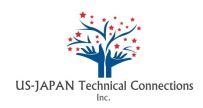 2233 Oxbow Road, South Royalton, Vermont 05068 USA802-763-2514clavelleb@gmail.comwww.us-japancareerculturalstudy.weebly.com“Empowering Tomorrow’s Leaders”Dartmouth Coach InformationBus DepartureMeeting Time: Wednesday, July 18 – 6:45am (latest)Depart for Boston: 7:20amArrive Logan Airport: 10:00amBus ReturnDepart Logan Airport: 6:45 (Estimated)Arrive Lebanon Station: 9:00pm (Estimated)Flight Itinerary and Contact InformationFlight Departure:Japan Airlines #007Depart Boston : Tuesday, July18 – 1:30pm:   Arrive Tokyo Narita Airport – 4:00pm (Japan time)Japan Airlines #3057Depart Tokyo Narita Airport: Wednesday, July 19 – 7:00pm:  Arrive Fukuoka Airport 9:05pm (Japan time)Return Flight:Japan Airlines #312Depart Fukuoka Airport: - Tuesday, August 1 – 12:00pm (Japan Time)  Arrive Haneda Airport 1:40pm (Japan Time)Transport to Tokyo Narita Airport by shuttle bus.Japan Airlines #008Depart Tokyo Narita Airport: Tuesday, August 1-6:10pm (Japan Time)Arrive Boston Airport: Tuesday, August 1 – 6:10 pm (Boston Time)